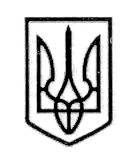                                                  УКРАЇНА                 СТОРОЖИНЕЦЬКА МІСЬКА РАДАЧЕРНІВЕЦЬКОГО  РАЙОНУЧЕРНІВЕЦЬКОЇ ОБЛАСТІХХХІХ позачергова сесія VІІІ скликання                           Р  І  Ш  Е  Н  Н  Я     № 73 -39/2024 12 квітня 2024 року                                                                               м. СторожинецьПро затвердження Програми підтримки військових частин,                    військових формувань та установ Збройних Сил України,                Національної гвардії України, Державної прикордонної служби                 України й інших формувань залучених до забезпечення національної безпеки та оборони на 2024-2026 роки   Керуючись законами України «Про місцеве самоврядування в Україні», «Про основи національного спротиву», «Про Національну гвардію України», «Про оборону України», «Про військовий обов’язок і військову службу», Бюджетним кодексом України, Постановою Кабінету Міністрів України від 11.03.2022 р. № 252 «Деякі питання формування та виконання місцевих бюджетів у період воєнного стану» та Указом Президента України від 24.02.2022 р. № 64/2022 «Про введення воєнного стану в Україні» (зі змінами), наказом Міністерства фінансів України «Про затвердження методичних рекомендацій щодо підготовки та затвердження Бюджетного регламенту проходження бюджетного процесу на місцевому рівні» від 31.05.2019 р. № 228, з метою забезпечення належних умов для якісного виконання завдань та підтримки високого рівня боєготовності військових частин, військових формувань та установ Збройних Сил України, Національної гвардії України, Державної прикордонної служби України й інших формувань залучених до забезпечення національної безпеки та оборони України в умовах особливого правового режиму воєнного стану,міська  рада вирішила:1. Затвердити Програму підтримки військових частин, військових формувань та установ Збройних Сил України, Національної гвардії України, Державної прикордонної служби України й інших формувань залучених                        до забезпечення національної безпеки та оборони на 2024-2026 роки                   (далі – Програма) що додається.Продовження рішення XXХIХ позачергової сесії Сторожинецької міської ради VІІІ скликання від 12 квітня 2024 р. № 73 -39/2024  2. Затвердити «Порядок використання коштів міського бюджету у                  2024 році передбачених на виконання заходів «Програми підтримки військових частин, військових формувань та установ Збройних Сил України, Національної гвардії України, Державної прикордонної служби України й інших формувань залучених до забезпечення національної безпеки та оборони на 2024-2026 роки» (далі – Порядок) що додається.3.    Фінансовому відділу Сторожинецької міської ради, передбачити фінансування витрат, пов’язаних з виконанням Програми, в межах фінансових можливостей бюджету. 4. Відділу документообігу та контролю забезпечити оприлюднення рішення на офіційному веб-сайті Сторожинецької міської ради Чернівецького району Чернівецької області.5. Дане рішення набуває чинності з моменту його оприлюднення.  6. Організацію виконання даного рішення покласти на інспектора з питань надзвичайних ситуацій та цивільного захисту населення і території Сторожинецької міської ради.7.	Контроль за виконанням рішення покласти на першого заступника міського голови Ігоря БЕЛЕНЧУКА та постійну комісію міської ради з питань регламенту, депутатської діяльності, законності, правопорядку, взаємодії з правоохоронними органами, протидії корупції, охорони прав, свобод і законних інтересів громадян, інформованості населення.Сторожинецький міський голова                                       Ігор МАТЕЙЧУК